Service des ressources humaines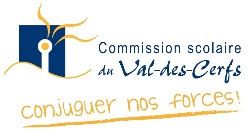 Fiche de disponibilité pour les enseignantsinscrits sur la liste de priorité d'emploi (5-1.14)Écoles primaires (vous devez obligatoirement indiquer au moins 10 écoles)Secteur de CowansvilleSecteur de FarnhamSecteur de GranbyÉcoles secondaires (vous devez obligatoirement indiquer au moins 3 écoles)Section A IDENTIFICATION DE L’ENSEIGNANTNom :Prénom :Prénom :Champ d’enseignement :Champ d’enseignement :Matricule :Adresse :Adresse :Téléphone :Section BChoix des écoles où vous désirez obtenir un contrat à temps partiel ou à la leçon	École Curé-A.-Petit229, rue Breault, Cowansville (Québec)	École de la Chantignole35, chemin de Gaspé, Bromont (Québec)	École de -Champs3858, rue Principale, Dunham (Québec)	École Saint-Édouard376, rue Knowlton, Ville de Lac Brome (Québec)	École Saint-François-d’Assise11, rue de l’Église, Frelighsburg (Québec)	École Saint-Léon210, boulevard Davignon, Cowansville (Québec)112, rue Laurier, Cowansville (Québec)	École Saint-Vincent-Ferrier125, rue Adamsville, Bromont (Québec)	École Sainte-Thérèse201, boulevard Saint-Joseph Cowansville (Québec)	École Sutton19, rue Highland, Sutton (Québec)	École du Premier-Envol6, rue de l’Église, Bedford (Québec)	École Mgr-Desranleau12, rue Marziali, Bedford (Québec)	École Mgr-Douville260, rue Saint-Romuald Sud, Farnham (Québec)	École Notre-Dame-de-Lourdes390, chemin de l’École, Saint-Armand (Québec)	École Saint-Jacques250, rue Aikman Est, Farnham (Québec)	École Saint-Joseph (NDS)1043, rue Principale, Notre-Dame-de-Stanbridge (Québec)	École Saint-Romuald650, rue Yamaska Est, Farnham (Québec)	École de l’Assomption161, rue Albert, Granby (Québec)	École Avé-Maria475, rue Saint-Vincent, Granby (Québec)	École Centrale682, rue Principale, Saint-Joachim-de-Shefford (Québec)	École de ’Or309, rue Principale, Saint-Alphonse-de-Granby (Québec)	École Eurêka220, rue Yvan-Duquette, Granby (Québec)	École Joseph-Poitevin831, rue Saint-Hubert, Canton de Granby (Québec)	École Roxton-Pond676, rue du Lac, Roxton-Pond (Québec)	École Saint-André415, rue Calixa-Lavallée, Granby (Québec)	École Saint-Bernard74, rue Glen, Granby (Québec)	École de l’Orée-des-Cantons14, rue Lewis Ouest, Waterloo (Québec) 50, rue Young,  (Québec)	École du Phénix460, rue Notre-Dame, Granby (Québec) 90, rue Laval Sud, Granby (Québec)	École Saint-Jean52, boulevard Leclerc Est, Granby (Québec)	École Saint-Joseph254, rue Laurier, Granby (Québec)	École de l’Étincelle673, rue Cabana, Granby (Québec)250, rue Desjardins, Granby (Québec)	École Sainte-Cécile252, rue Principale, Sainte-Cécile-de-Milton (Québec)	École des Bâtisseurs1199, rue Simonds Sud, Granby (Québec)	École Sainte-Famille100, rue Dufferin, Granby (Québec)	Jean-Jacques-Bertrand255, rue Saint-André Sud, Farnham (Québec)	Joseph-Hermas-Leclerc1111, rue Simonds Sud, Granby (Québec)	L’Envolée549, rue Fournier, Granby (Québec)	Massey-Vanier222, rue Mercier, Cowansville (Québec)	Mgr-Desranleau12, rue Marziali, Bedford (Québec)	De la Haute-Ville150, rue Lansdowne, Granby (Québec)	Wilfrid-Léger185, rue Lewis Ouest, Waterloo (Québec)SignatureDate